ОТЧЕТМОУ «Школа имени Евгения Родионова»(наименование учреждения) О ВЫПОЛНЕНИИ МУНИЦИПАЛЬНОГО ЗАДАНИЯ №1 на 2019 и плановый период 2021-2022 годыза 1 квартал 2020 г.(отчетный период)Основные виды деятельности муниципального учреждения:Часть 1. Сведения об оказываемых муниципальных услугахРаздел 1Показатели качества муниципальной услугиПоказатели объема муниципальной услугиРаздел 2Показатели качества муниципальной услугиПоказатели объема муниципальной услугиРаздел  3Показатели качества муниципальной услугиПоказатели объема муниципальной услугиРаздел  4Показатели качества муниципальной услугиПоказатели объема муниципальной услуги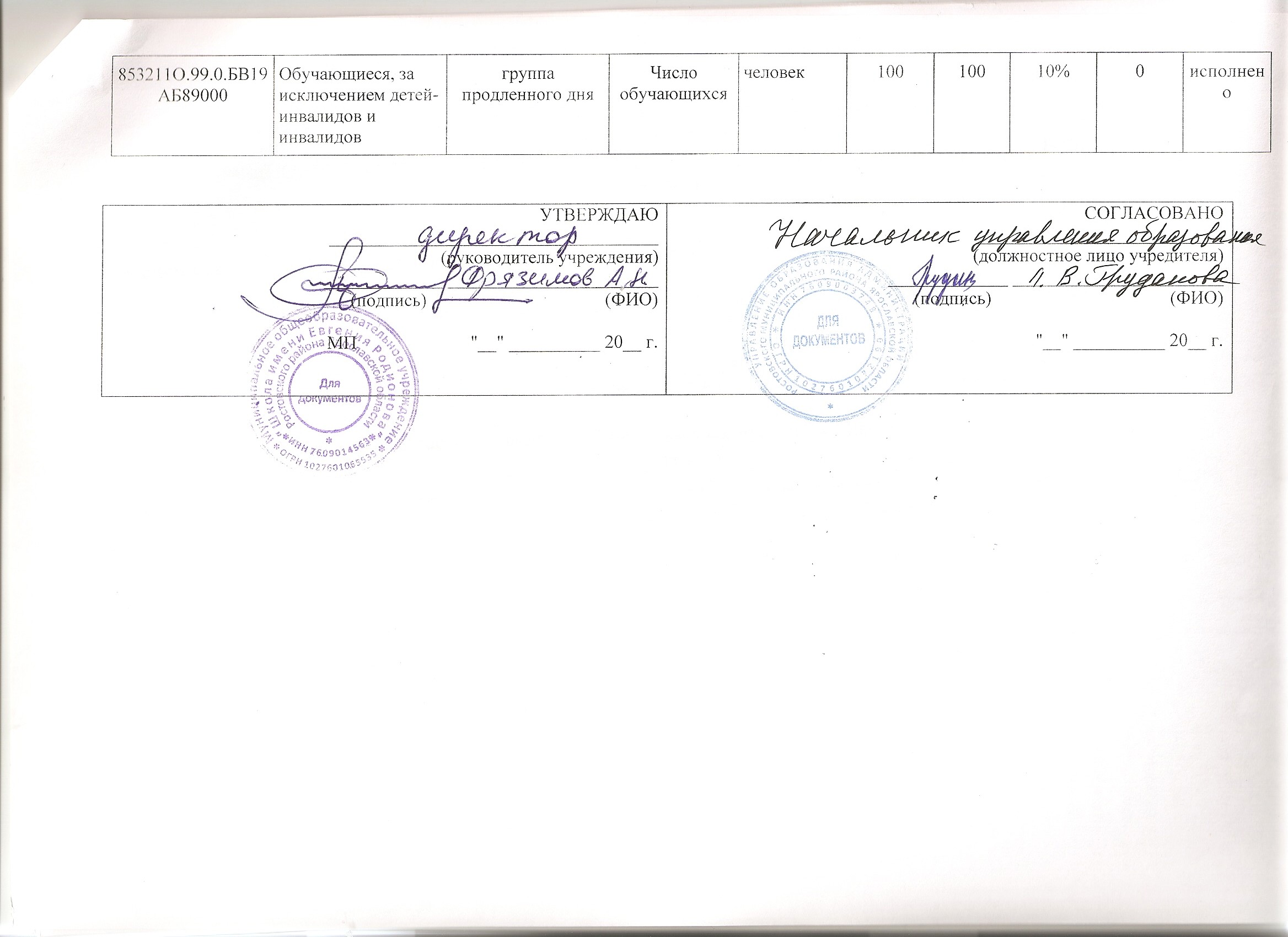 №п/пКод ОКВЭДНаименование вида деятельности185.12Образование начальное общее285.13Образование основное общее385.14Образование среднее общее488.91Предоставление услуг по дневному уходу за детьмиНаименование муниципальной услугиРеализация основных общеобразовательных программ начального общего образованияКод услуги по базовому (отраслевому) перечнюБА81Категории потребителей муниципальной услуги   Физические лицаУникальный номер реестровой записиСодержание муниципальной  услугиУсловия (формы) оказания муниципальной услугиПоказатели качества муниципальной услугиПоказатели качества муниципальной услугиПоказатели качества муниципальной услугиПоказатели качества муниципальной услугиПоказатели качества муниципальной услугиПоказатели качества муниципальной услугиУникальный номер реестровой записиСодержание муниципальной  услугиУсловия (формы) оказания муниципальной услугинаименование показателяединица измеренияутверждено в муниципальном задании на годисполнено на отчетную датудопустимое (возможное) отклонениеотклонение, превышающее допустимое (возможное) значениепричина отклонения801012О.99.0.БА81АЦ60001обучающиеся за исключением обучающихся с ограниченными возможностями здоровья (ОВЗ) и детей-инвалидовОчнаяДоля обучающихся, освоивших в полном объеме образовательную программу начального общего образованияПроцент1001005%0исполнено801012О.99.0.БА81АЦ60001обучающиеся за исключением обучающихся с ограниченными возможностями здоровья (ОВЗ) и детей-инвалидовОчная.Доля педагогических работников, имеющих первую и высшую квалификационную категорию ПроцентНе ниже 75%76%5%0исполнено801012О.99.0.БА81АЦ60001обучающиеся за исключением обучающихся с ограниченными возможностями здоровья (ОВЗ) и детей-инвалидовОчнаяСоздание безопасных условий. Отсутствие травматизмаАбсолют. показатель005%0исполнено801012О.99.0.БА81АЦ60001обучающиеся за исключением обучающихся с ограниченными возможностями здоровья (ОВЗ) и детей-инвалидовОчнаяДоля участников образовательных отношений, удовлетворенных качеством и доступностью образовательной услугиПроцентНе менее 80%85%5%0исполнено801012О.99.0.БА81АА00001адаптированная образовательная программа,обучающиеся с ограниченными возможностями здоровья (ОВЗ) ОчнаяДоля участников образовательных отношений, удовлетворенных качеством и доступностью образовательной услугиПроцентНе менее 80%85%5%0исполненоУникальный номер реестровой записиСодержание муниципальной услугиУсловия (формы) оказания муниципальной услугиПоказатели объема муниципальной услугиПоказатели объема муниципальной услугиутверждено в муниципальном задании на годисполнено на отчетную датудопустимое (возможное) отклонениеотклонение, превышающее допустимое (возможное) значениепричина отклоненияУникальный номер реестровой записиСодержание муниципальной услугиУсловия (формы) оказания муниципальной услугинаименование показателяединица измерения 2020 год 2020 год2020 год2020 год2020 год801012О.99.0.БА81АЦ60001обучающиеся за исключением обучающихся с ограниченными возможностями здоровья (ОВЗ) и детей-инвалидовОчнаяЧисло обучающихсячеловек888810%0исполнено801012О.99.0.БА81АА00001адаптированная образовательная программа,обучающиеся с ограниченными возможностями здоровья (ОВЗ) ОчнаяЧисло обучающихсячеловек5510%0исполненоНаименование муниципальной услугиРеализация основных общеобразовательных программ основного общего образованияКод услуги по базовому (отраслевому) перечнюБА96Категории потребителей муниципальной услуги   Физические лицаУникальный номер реестровой записиСодержание муниципальной  услугиУсловия (формы) оказания муниципальной услугиПоказатели качества муниципальной услугиПоказатели качества муниципальной услугиПоказатели качества муниципальной услугиПоказатели качества муниципальной услугиПоказатели качества муниципальной услугиПоказатели качества муниципальной услугиУникальный номер реестровой записиСодержание муниципальной  услугиУсловия (формы) оказания муниципальной услугинаименование показателяединица измеренияутверждено в муниципальном задании на годисполнено на отчетную датудопустимое (возможное) отклонениеотклонение, превышающее допустимое (возможное) значениепричина отклонения802111О.99.0.БА96АЧ08001обучающиеся, за исключением обучающихся с ограниченными возможностями здоровья (ОВЗ) и детей-инвалидовОчная1.Доля обучающихся, освоивших в полном объеме образовательную программу начального общего образованияПроцент1001005%0исполнено802111О.99.0.БА96АЧ08001обучающиеся, за исключением обучающихся с ограниченными возможностями здоровья (ОВЗ) и детей-инвалидовОчная2.Доля педагогических работников, имеющих первую и высшую квалификационную категорию ПроцентНе ниже 75%52%5%23%Много молодых специалистов802111О.99.0.БА96АЧ08001обучающиеся, за исключением обучающихся с ограниченными возможностями здоровья (ОВЗ) и детей-инвалидовОчная3.Создание безопасных условий. Отсутствие травматизмаАбсолют. показатель005%0исполнено802111О.99.0.БА96АЧ08001обучающиеся, за исключением обучающихся с ограниченными возможностями здоровья (ОВЗ) и детей-инвалидовОчная4.Доля участников образовательных отношений, удовлетворенных качеством и доступностью образовательной услугиПроцентНе менее 80%85%5%0исполнено802111О.99.0.БА96АА00001адаптированная образовательная программа,обучающиеся с ограниченными возможностями здоровья (ОВЗ) Очная4.Доля участников образовательных отношений, удовлетворенных качеством и доступностью образовательной услугиПроцентНе менее 80%85%5%0исполненоУникальный номер реестровой записиСодержание муниципальной услугиУсловия (формы) оказания муниципальной услугиПоказатели объема муниципальной услугиПоказатели объема муниципальной услугиутверждено в муниципальном задании на годисполнено на отчетную датудопустимое (возможное) отклонениеотклонение, превышающее допустимое (возможное) значениепричина отклоненияУникальный номер реестровой записиСодержание муниципальной услугиУсловия (формы) оказания муниципальной услугинаименование показателяединица измерения 2020 год 2020 год2020 год2020 год2020 год802111О.99.0.БА96АЧ08001обучающиеся, за исключением обучающихся с ограниченными возможностями здоровья (ОВЗ) и детей-инвалидовОчнаяЧисло обучающихсячеловек10610810%0исполнено802111О.99.0.БА96АА00001адаптированная образовательная программа,обучающиеся с ограниченными возможностями здоровья (ОВЗ) ОчнаяЧисло обучающихсячеловек111110%0исполненоНаименование муниципальной услугиРеализация основных общеобразовательных программ среднего общего образованияКод услуги по базовому (отраслевому) перечнюББ11Категории потребителей муниципальной услуги   Физические лицаУникальный номер реестровой записиСодержание муниципальной  услугиУсловия (формы) оказания муниципальной услугиПоказатели качества муниципальной услугиПоказатели качества муниципальной услугиПоказатели качества муниципальной услугиПоказатели качества муниципальной услугиПоказатели качества муниципальной услугиПоказатели качества муниципальной услугиУникальный номер реестровой записиСодержание муниципальной  услугиУсловия (формы) оказания муниципальной услугинаименование показателяединица измеренияутверждено в муниципальном задании на годисполнено на отчетную датудопустимое (возможное) отклонениеотклонение, превышающее допустимое (возможное) значениепричина отклонения802112О.99.0.ББ11АП76001образовательная программа, обеспечивающая углубленное изучение отдельных учебных предметов, предметных областей (профильное обучение),Очная1.Доля обучающихся, освоивших в полном объеме образовательную программу начального общего образованияПроцент1001005%0исполнено802112О.99.0.ББ11АП76001образовательная программа, обеспечивающая углубленное изучение отдельных учебных предметов, предметных областей (профильное обучение),Очная2.Доля педагогических работников, имеющих первую и высшую квалификационную категорию ПроцентНе ниже 75%53%5%23%Много молодых специалистов802112О.99.0.ББ11АП76001образовательная программа, обеспечивающая углубленное изучение отдельных учебных предметов, предметных областей (профильное обучение),Очная3.Создание безопасных условий. Отсутствие травматизмаАбсолют. показатель005%0исполнено802112О.99.0.ББ11АП76001образовательная программа, обеспечивающая углубленное изучение отдельных учебных предметов, предметных областей (профильное обучение),Очная4.Доля участников образовательных отношений, удовлетворенных качеством и доступностью образовательной услугиПроцентНе менее 80%85%5%0исполненоУникальный номер реестровой записиСодержание муниципальной услугиУсловия (формы) оказания муниципальной услугиПоказатели объема муниципальной услугиПоказатели объема муниципальной услугиутверждено в муниципальном задании на годисполнено на отчетную датудопустимое (возможное) отклонениеотклонение, превышающее допустимое (возможное) значениепричина отклоненияУникальный номер реестровой записиСодержание муниципальной услугиУсловия (формы) оказания муниципальной услугинаименование показателяединица измерения 2020 год 2020 год2020 год2020 год2020 год802112О.99.0.ББ11АП76001образовательная программа, обеспечивающая углубленное изучение отдельных учебных предметов, предметных областей (профильное обучение), ОчнаяЧисло обучающихсячеловек131310%0исполненоНаименование муниципальной услугиПрисмотр и уходКод услуги по базовому (отраслевому) перечнюБВ19Категории потребителей муниципальной услуги   Физические лицаУникальный номер реестровой записиСодержание муниципальной  услугиУсловия (формы) оказания муниципальной услугиПоказатели качества муниципальной услугиПоказатели качества муниципальной услугиутверждено в муниципальном задании на годисполнено на отчетную датудопустимое (возможное) отклонениеотклонение, превышающее допустимое (возможное) значениепричина отклоненияУникальный номер реестровой записиСодержание муниципальной  услугиУсловия (формы) оказания муниципальной услугинаименование показателяединица измерения утверждено в муниципальном задании на годисполнено на отчетную датудопустимое (возможное) отклонениеотклонение, превышающее допустимое (возможное) значениепричина отклонения853211О.99.0.БВ19АБ89000Обучающиеся, за исключением детей-инвалидов и инвалидовгруппа продленного дня1. Посещаемость групп продленного дня; Процент80%1005%0исполнено853211О.99.0.БВ19АБ89000Обучающиеся, за исключением детей-инвалидов и инвалидовгруппа продленного дня2. Удовлетворенность потребителей качеством предоставляемой услугиПроцент85%85%5%0исполненоУникальный номер реестровой записиСодержание муниципальной услугиУсловия (формы) оказания муниципальной услугиПоказатели объема муниципальной услугиПоказатели объема муниципальной услугиутверждено в муниципальном задании на годисполнено на отчетную датудопустимое (возможное) отклонениеотклонение, превышающее допустимое (возможное) значениепричина отклоненияУникальный номер реестровой записиСодержание муниципальной услугиУсловия (формы) оказания муниципальной услугинаименование показателяединица измерения утверждено в муниципальном задании на годисполнено на отчетную датудопустимое (возможное) отклонениеотклонение, превышающее допустимое (возможное) значениепричина отклонения